Приложение 6Фото экспозиций школьного музея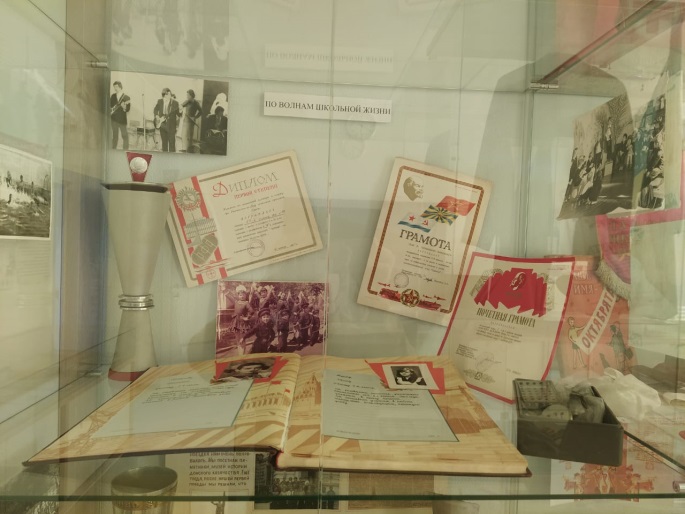 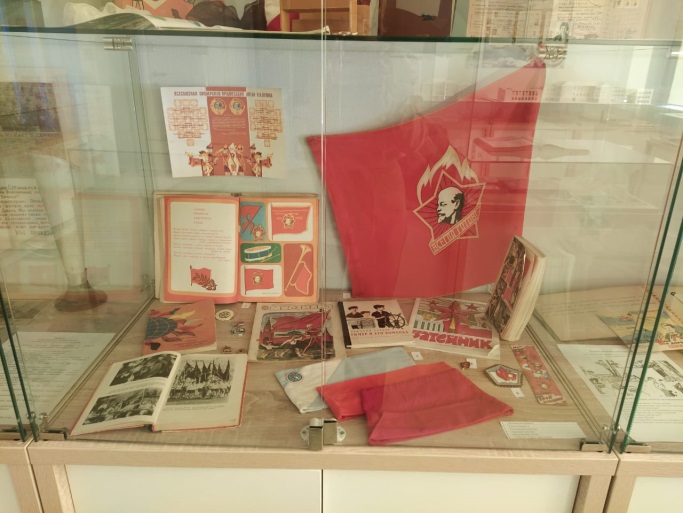 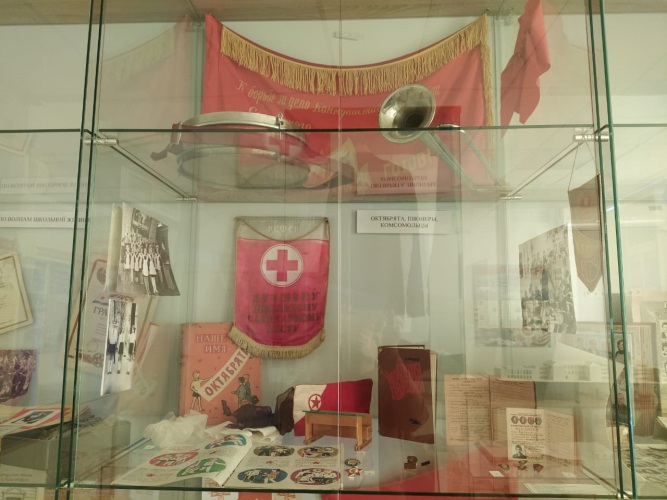 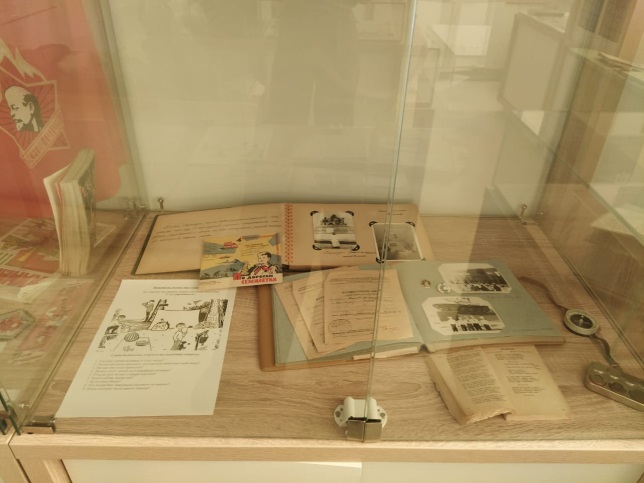 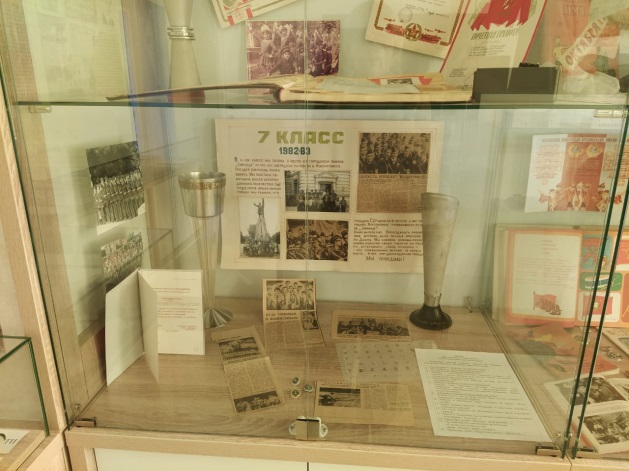 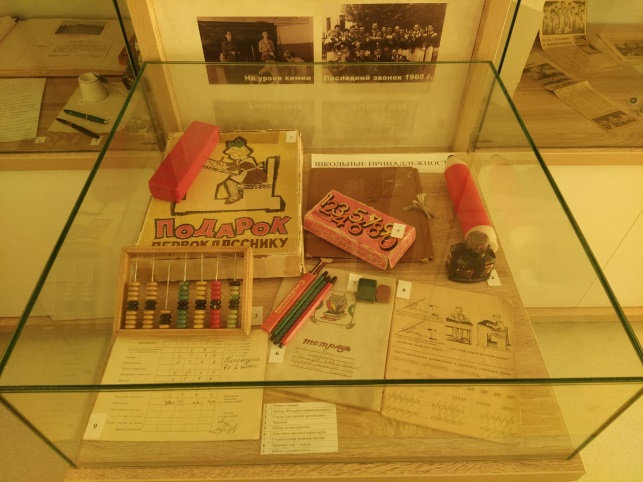 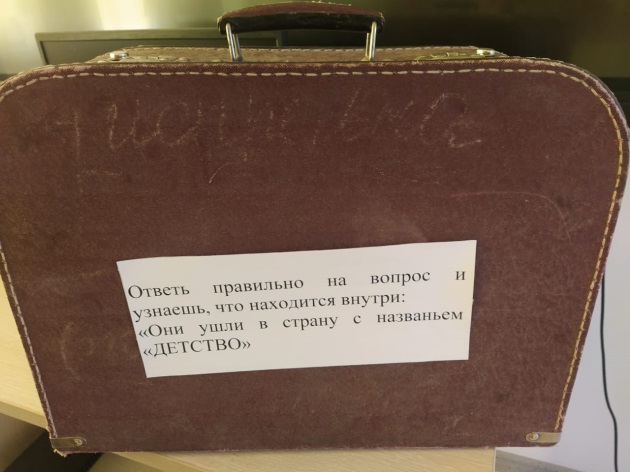 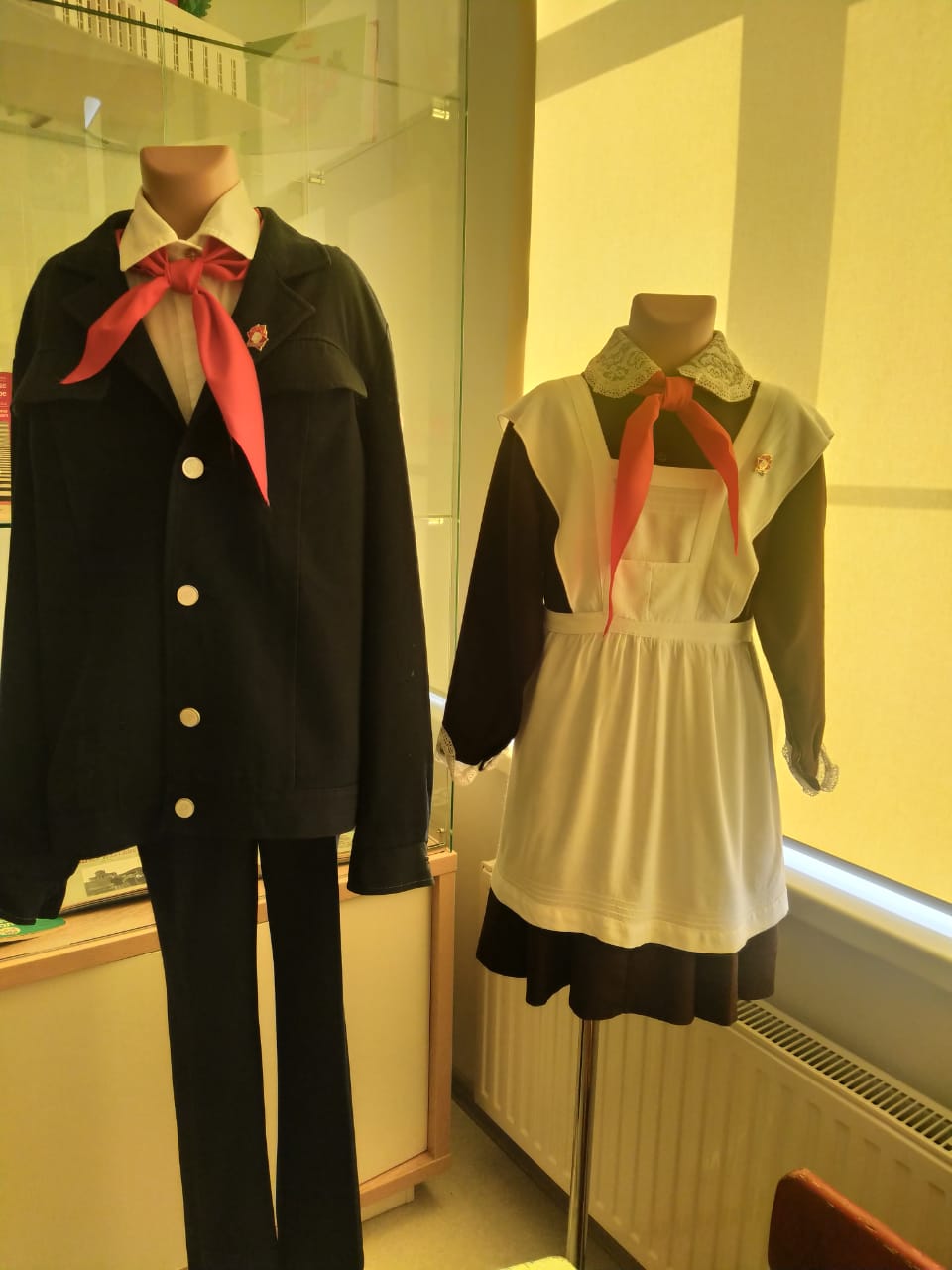 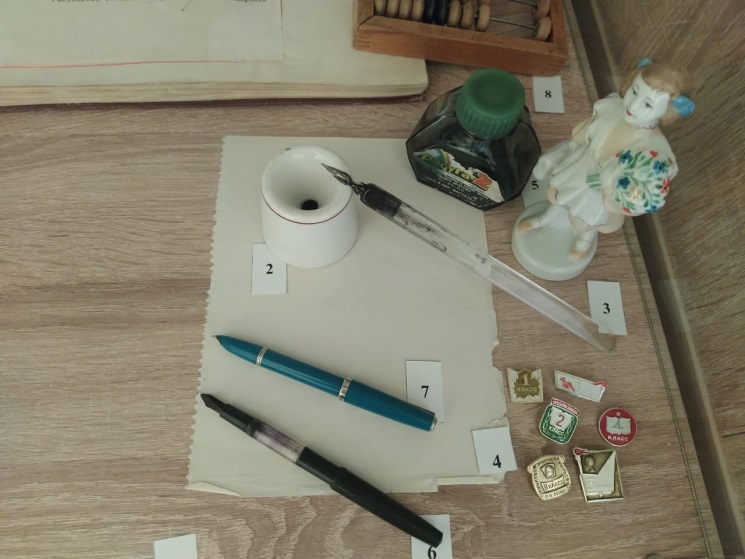 